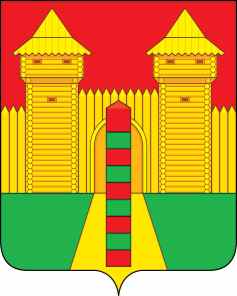   АДМИНИСТРАЦИЯ  МУНИЦИПАЛЬНОГО  ОБРАЗОВАНИЯ «ШУМЯЧСКИЙ  РАЙОН» СМОЛЕНСКОЙ  ОБЛАСТИРАСПОРЯЖЕНИЕот 19.09.2022г. № 205-р         п. ШумячиРуководствуясь Федеральным законом от 06.10.2003 г. № 131 ФЗ «Об                  общих принципах организации местного самоуправления в Российской                          Федерации», уставом муниципального образования «Шумячский район»                      Смоленской области, в целях нормативного обеспечения централизованным отоплением бюджетных учреждений и организаций в осенне-зимний период 2022/2023 года и в связи с понижением среднесуточной температуры наружного воздуха в Шумячском районе, учитывая начало сезона инфекционных                                    заболеваний и опасность распространения коронавирусной инфекцииТеплоснабжающим организациям начать отопительный сезон 2022-2023 гг.  для бюджетных учреждений и организаций: МБОУ «Шумячская СШ им. В.Ф. Алешина» (по адресу: ул. Садовая, д.41, п. Шумячи), МБОУ «Краснооктябрьская СШ», МБОУ Надейковичская СШ имени И.П. Гоманкова, МБОУ «Первомайская СШ», МБОУ «Руссковская СШ», МБОУ «Балахоновская ОШ», МБОУ «Криволесская ОШ», МБДОУ «Шумячский центр развития ребёнка – детский сад «Солнышко», Центр развития ребенка – детский сад «Колокольчик» п. Шумячи, МБДОУ «Родничок», МБДОУ «Детский сад «Хрусталик», МБУДО «Шумячский Дом детского творчества», МБУ «Шумячский музей», МБУДО «Шумячская детская школа искусств», СОГБОУ «Шумячская санаторная школа-интернат», ОГБУЗ «Шумячская ЦРБ» с 20 сентября 2022 года.Контроль за исполнением настоящего распоряжения возложить на заместителя Главы муниципального образования «Шумячский район»                         Смоленской области Н.М. Елисеенко.О начале отопительного сезона2022/2023 гг. И.п. Главы муниципального образования «Шумячский район» Смоленской области  Г.А. Варсанова